Call for Nominations: MCA Annual Awards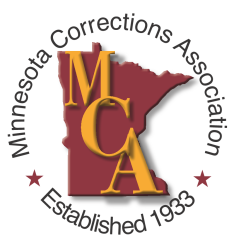 MCA is currently accepting nominations for the 2022 MCA Awards.  If you would like to nominate a corrections person who has achieved distinction in their career, demonstrated outstanding leadership, or has shown exceptional volunteer services in their community – we welcome you to submit their name for consideration by completing the form below.  As part of your nomination, we ask for a statement (500 words or less) in Word to be uploaded with this form. Deadline:  August 12, 2022	  
Contact Mark Bliven for Questions & Nomination Form Submission:
  mark.bliven@state.mn.us     651-235-4536Nominee’s contact informationName:  	     Email:	     		Mailing Address:	     
  (Street address, city, state, zip code)Cell phone:	     	Please share your connection to the individual to whom you are nominating (100 words or less).Describe nominee’s current career or leadership roles, honors, awards, and publications.  You may attach additional details etc. (250 words or less).Discuss Nominee’s Community Leadership and Involvement (Committee Service, community service or volunteering). Give examples of outstanding character such as overcoming adversity, representing a group previously underrepresented in their field, significant mentoring and support to others.
     
Nominator’s contact information 
Name:         Email:       		Cell phone:        Mailing Address:	     
  (Street address, city, state, zip code)Awards:Corrections Person of the YearCorrections Officer of the YearPresident’s AwardTechnology AwardProfessional Achievement Award 
—Correctional FacilityProfessional Achievement Award 
—Field ServicesBoard of  Directors’ Award